从“六基色”说到广色域对绘画稍稍有些知识的人都知道三原色调配成复色的原理。前些年国内某电视厂家推出了“六基色”电视，这里是百度百科上关于这一条目的介绍：“三原色”彩色显示器件基本上都存在光电特性的非线性，只对R（红）、G（绿）、B（蓝）进行调配，要满足消费者对于彩色显示精益求精的要求是非常困难而且不直观。研究彩色加法配色理论的人员经常采用芒塞尔色度系统（Munsell Color System）和牛顿色环（Newton Color Circle）来简化和解决配色过程中遇到的问题，在牛顿色环的R（红）、G（绿）、B（蓝）三条色轴中间，分别有C（青）、M（品红）、Y（黄）三条色轴，依据R（红）、G（绿）、B（蓝）、C（青）、M（品红）、Y（黄）之间的配色变换关系，在不同亮度下对六条色轴上的分量的相位（色调）和幅度（饱和度）进行反复调配，就能直观而有效地达到理想的彩色显示效果的要求。令人捧腹的是，在该条目中，还加上了警告：这个技术在理论上有坚实的基础，在实践上也得到了实现和验证，是国际上刚开始流行的一种新技术，通过了严格的评审。建议消费者在相同条件下自行对产品进行仔细比对，自然就可以得出正确的结论。另外，专家还提醒个别媒体和读者：六基色于2004年9月通过了深圳市科技和信息局组织的技术鉴定，并正在申报国家技术专利过程中。因此，没有根据的指责，有可能给自己带来不必要的法律纠纷。那么六基色和健康又有什么关系呢？据介绍，中华预防医学会的专家经过两个月严格的实验、对比、测评，在2005年7月的专家论证会上对该技术予以肯定。通过200多名实验人员长达40多个小时的观察，采用创维“六基色”技术的液晶、等离子电视彩色更鲜艳，更逼真，观看者心情更愉悦，可有效降低因看电视而产生的视觉疲劳，提高人们的观看舒适度。 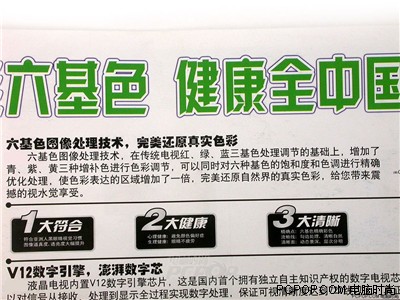 可惜的是，媒体大众并不买账，随便一搜，质疑的文章一大堆：交了论文就成博士了？ 创维六基色真假之辨可笑的六基色！揭露液晶电视六大骗术如何解释六基色成像，14岁少年“叫板”创维电视从六基色的国际玩笑谈起。创维“六基色”是不是伪科学呢？。。。。。。看了这些文章，感觉到大家的直觉是敏锐的，但说的都不完全在点子上。究竟用除了RGB之外的CMY三色共同进行颜色调整能不能得到更好的色彩呢？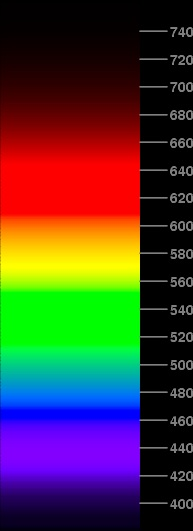 色彩的基本原理人的眼睛可以看见从780纳米到380纳米的光线，这一段光谱就叫可见光。单一谱线的光就是纯色光，比如激光或棱镜分光后产生的光谱。混杂的多谱线光就是杂色光，比如太阳光和我们日常见到的大多数灯光。人的眼睛并不能分辨纯色光和杂色光。人眼的颜色响应是个所有谱线的积分，比如将红色和绿色混在一起，就得到中间色：黄色。所有颜色等比例地混在一起就得到白色。白色就是最杂色的光。由于要得到纯色光并不容易，利用人眼不能分辨纯色光和杂色光的特性，我们可以选取3种颜色来混出大多数的颜色。这就是我们通常讲的红（R），绿(G)，蓝(B)三基色。在印刷业中由于是要遮盖白纸，所以用CMYB系统，要注意这是两种不同的情况，不是3+3=6。发光系统用RGB,吸光系统用CMY.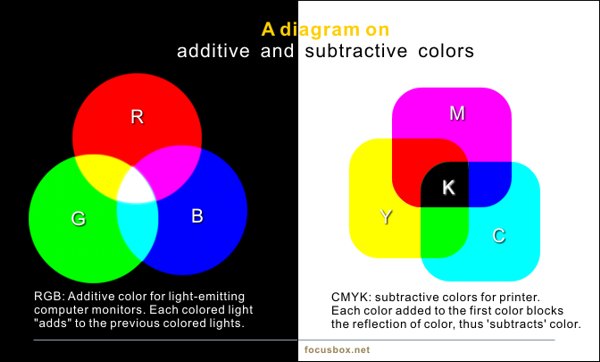 要注意并不是所有的颜色都是可以用RGB三原色配出来的，这里是CIE(国际照明委员会)1931年颁布的xyz色谱图：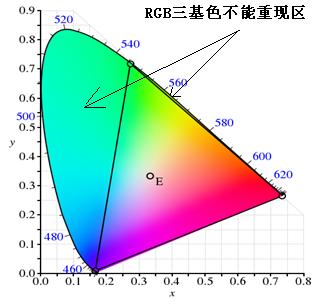 从图中看到，这个舌形的区域就是人眼在一定照度下能分辨的所有颜色。如果我们选取RGB三种纯色光来混色，能得到的颜色就是被三个顶点所包围的三角形。上图中我们用的就是红色（最右边），蓝色（最下边）和绿色（上面，在舌型边框上，大约是546纳米波长）。所有舌型边框上的点都是纯色，最中间的点（E点）是各种颜色混出来的白光。我们可以看到RGB系统只能表现三角形中间的颜色，对于三角形以外的颜色则无能为力，比如左上角的黄绿色和右边一些黄色。有人会大吃一惊：有这么多颜色我们在日常的绘画，照片，电影，电视中都不能看见，这岂不是太糟糕了？！听着，这里还有更坏的消息。由于人眼对CIE1931中所用的700纳米的红光和436纳米的蓝光不敏感（这些颜色快到了人眼可见频谱的边缘了），这样为了得到有一定亮度的红色和蓝色，我们将不得不加大发光功率到非常强的地步，这在CRT中意味着很高的电子枪功率和更多的x射线，对所有显示设备来讲，就是巨大的功耗。同时正如前面我们说过的，得到纯色光非常困难，所以实际上我们是用不纯的RGB来混色的。比如说显像管的荧光粉，液晶屏中的滤色片都不能产生单色光（纯色光）。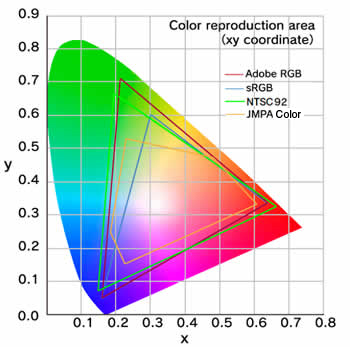 考虑到理想和现实的距离，上面这张图里标明了几种常见的三基色定义。NTSC92是电视机用的标准（但大多数电视实际显示不了，通常在70%NTSC,也就是能显示70%的NTSC颜色）。sRGB是电脑显示器采用的标准，由微软和HP制定，目前也最广范地用于数字摄影等领域，因为数字照片最终还是要在电脑显示器上显示。JMPA是CMYK(印刷业)能表现的颜色。Adobe RGB是Adobe公司开发的一个色域标准，一般用于专业领域，覆盖的三角形也最大。相比于CIE纯色光源的三色光，这些色域系统的三角形顶点都在舌形区域的内部而不是边框上，这表明用来配色的三基色都不是纯色。我们可以看到，相比较于CIE三角形，这些色域又大大地缩小了。特别是sRGB标准，当时为了让大多数电脑显示器兼容，兼顾高中低档，所以定的色域很窄。扩大色域的努力从CIE1931图上我们看到，一个配色系统能显示的颜色是由所有基色围成的一个多边形。对常见的三基色系统来讲，就是一个三角形。那么增加基色是不是就能得到更宽广的色域呢？比方说如下图的6基色：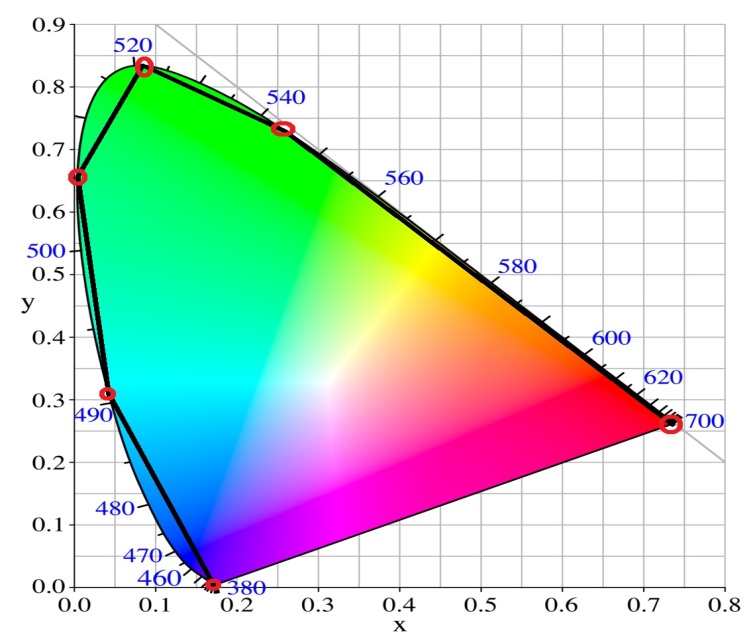 在这里我们用6种基色（上图中的红色圆圈）来混出更宽广的色域，几乎覆盖了整个舌形区域，也就是能重现出几乎所有的人眼能分辨的颜色。很可惜，前面提到的广告宣传中的“6基色”和上图中的真正的6种基色是不同的。该电视厂家的6基色只是用在图像处理的中间过程中，最终显示的还是和其他电视一样的三基色LCD显示屏。这样不管中间怎样转换，最后送到观众眼中的仍然是三基色。举一个例子：我们知道作家莫言写作用的字在汉字国家标准字库内，共6763字。如果把他的作品翻译成文言文并用繁体的康熙字典（47000字）作为可用字的集合，然后再把它翻译回国标简体字库，你认为作品的用字会变丰富了吗？答案显然是否定的。这样折腾来折腾去的结果，除了引入失真（翻译错误），不会引入任何新的字。在图像处理过程中引入更多的基色，能够使图像色彩的调整更便利，但不会在最终显示上带来任何好处。那么如果在显示屏上引入更多的基色是不是就能扩大色域呢？这个思路是可行的，而且市面上就有这样的产品：夏普的四色屏。夏普可以说是LCD技术的大拿，他的四色屏（Quattron）是旗舰产品，据称可以提高亮度1.2倍，提高色域1.1倍。这种四色屏是通过在RGB三色之外，加入黄色像素来达到四基色重现更广色域的能力。下图中红色四边形就是夏普所声称的更广色域，相比较灰色的三角形，红色四边形覆盖的区域更广。其实我们比较红色四边形和灰色三角形就可以看到，扩大的色域主要是由于更纯的绿光造成的，红色四边形的代表绿色的顶点比灰色三角的顶点更高。如果顶点不变，引入的黄色基色并没有多大贡献。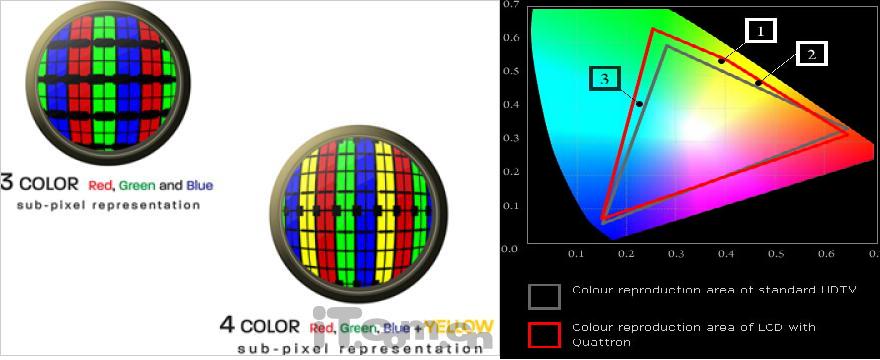 不管怎样，相比于“6基色”，这个4基色可是货真价实的。观众是可以看到更多的色彩。但这有意义吗？我们不要忘了，电视系统分采集，传输和显示三部分。对高清节目来讲，用的都是REC709色域空间，单独改变其中的一个环节，只能创造出不真实的色彩。REC709色域是基于RGB三基色的，这也就决定了只在显示环节引入REC709色域三角形之外的颜色没有意义。自然界中这些颜色的信息在用基于RGB三基色的摄像机拍摄的过程中就丢失了。再用前面莫言的小说作为例子。我们把他的小说以康熙字典作为编码空间翻译成繁体文言交给读者，他们能得到比简体，限于国标汉字的原作更多的信息吗？只有我们用4基色的摄像机，4基色的传输处理标准，再加上夏普的4基色显示屏，我们才能得到真实的，更广的色域。很显然，这需要从摄像机生产厂到电视台的综合努力，只提供4基色的显示屏，要么局限于只显示3基色系统所能表达的信号，要么自作聪明，无中生有地过分增强黄色，这其实是一种颜色失真。同样的道理，对欣赏音乐的人来说，修饰声音的卡拉ok机永远比不上高保真音响。不过引入明亮的黄色（黄色离白色点最近），对于提高亮度是有帮助的。但另一方面增加的黄色像素增加了驱动电路，像素间隔区所占的比例，使有效的LCD显示面积降低（这叫开口率），这一点对亮度又有些不利影响。所以这种4基色的显示方法是有利有弊。一些第三方的评测对该方法并不推崇。明白了提高色域需要从采集，传输到显示的共同努力，我们对所谓的广色域显示器或电视应当有一个认识了吧。尽管这些显示设备用更亮的背光，更纯的滤色片具备了显示更广色域的能力，但受限于业界所采用的色域标准，它们也不能显示出更多的色彩。对于电脑显示器来讲，用的都是sRGB标准。如果你有一台广色域的显示器，你可以把它调得色彩夸张，非常鲜艳。但在和别人交流时，你就会出问题。明明在你的显示器上看起来很漂亮的一幅照片，发给别人后却色彩暗淡。你去网上购物，明明看起来鲜艳的衣服，收到手之后却大失所望。为了遵循大家统一的sRGB标准，你的广色域显示器不得不调成同其他普通显示器一样，这样你才能准确地显示色彩。你是不是要长叹英雄无用武之地呢？对于有广色域显示器的朋友，你们可以在菜单里查一查是否有AdobeRGB的选项。如果有，再看看你的数码相机有没有同样的选项。如果有，两边都设上，用这种方法可以得到比默认的sRGB更宽广的色域。只是要记得如果要将你的照片发布，还是要转回sRGB这种更流行的标准。因为有这么多麻烦，一些专业摄影师就推荐永远用sRGB算了。多大的色域才够？要表现出我们这个色彩缤纷的世界，究竟现在通行的3基色色域够不够呢？这个问题很早就有人进行了研究。1980年有个叫Pointer的科学家就测量了4000种物体的颜色，实际测量的结果就是Pointer’s gumet。下图中我们把Pointer测量到的色域和流行的色域标准做一个比较：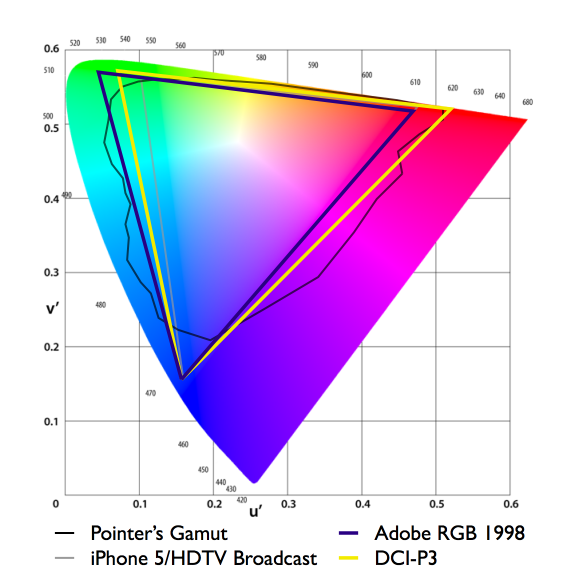 上图中由黑色的不规则线框起来的区域就是由Pointer测量到的实际中我们常见的颜色范围。AdobeRGB和DCI-p3(这是电影院的色彩标准)几乎可以覆盖整个Pointer’s gamut。所以绝大多数的常见色彩已经能够表达。灰色的三角形是iphone 5及HDTV的色域，看来小很多。这样有些色彩就无法正确地显示（一般会用相近的颜色代替）。事实上我们感知颜色的过程要复杂得多。人眼视觉的进一步研究表明，这是一个从物理，到生理，再到心理的过程。我们不能简单地要求物理上更广的色域。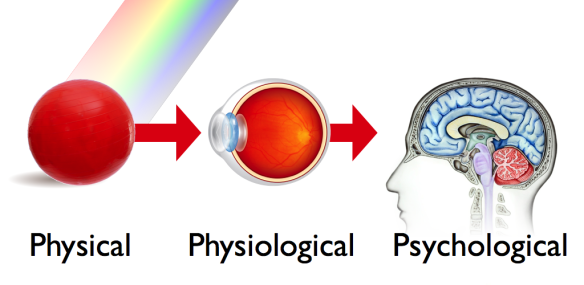 比如说同样的颜色，亮度高的给人感觉上要鲜艳，这叫Stivens-Hunt 效应。我们普遍觉得LCD电视比传统的CRT显像管电视色彩鲜艳，不是因为LCD的色域广，而是因为它的亮度高。其实两者在显示标准清晰度电视图象时都是用的NTSC或PAL的色域标准。我们实际生活中也有这样的经验，把照片贴上高反光的膜，色彩会显得鲜艳一些。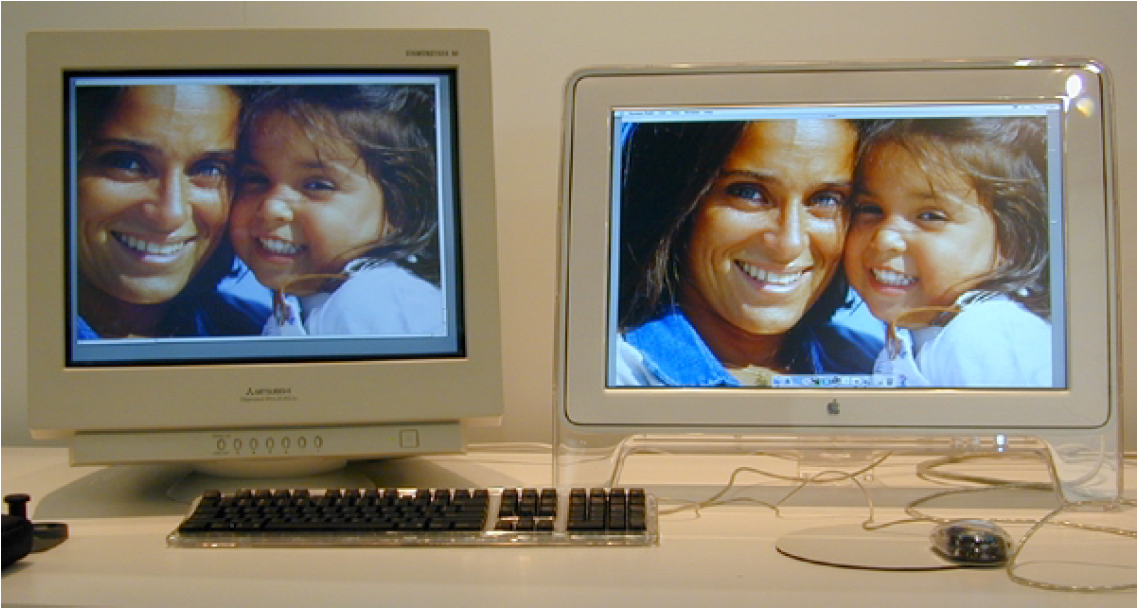 再比如通常存在的环境杂散光的影响。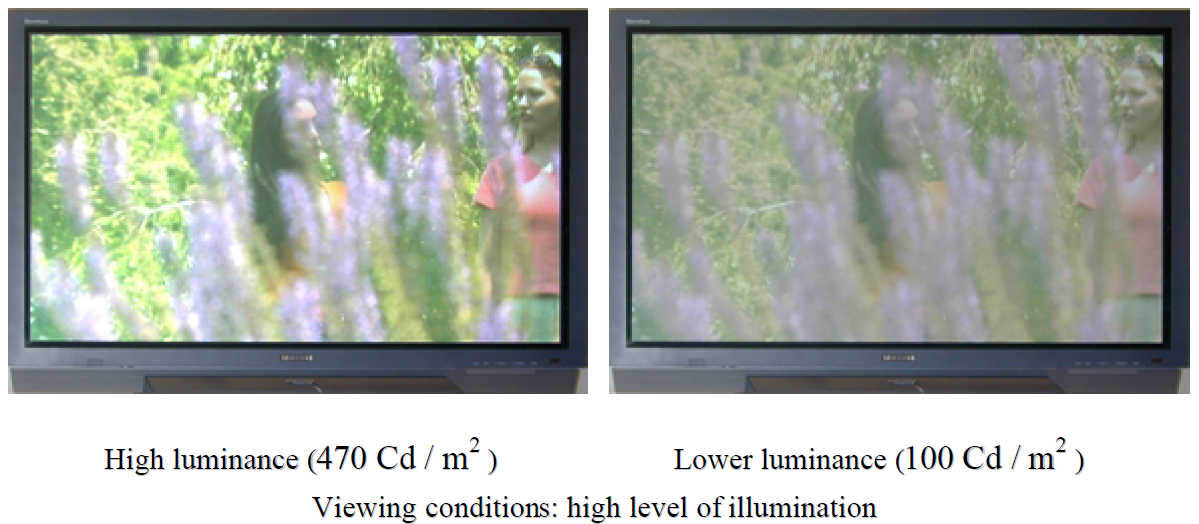 上图中两台同样的LCD显示器，调整到不同的亮度，左面亮度高的显示器要明显比右边显示器色彩丰富鲜艳。.我们对颜色的观察还和周边的色彩有很大关系。IBM的科学家Beau Lotto给了一个有趣的例子来说明我们对颜色的感觉有时是靠不住的。比如说下图中魔方顶上中心的色块和前面中心的色块是同样颜色吗？直觉告诉我们前面的色块好象要亮一些。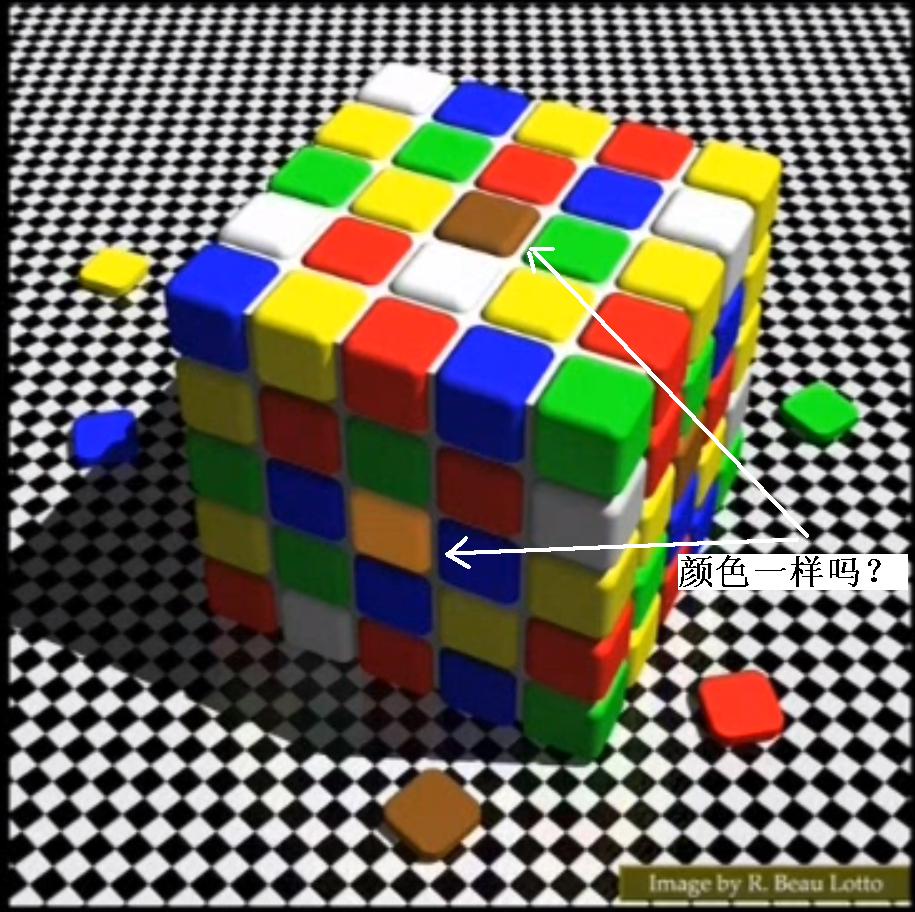 实际上它们是一样的。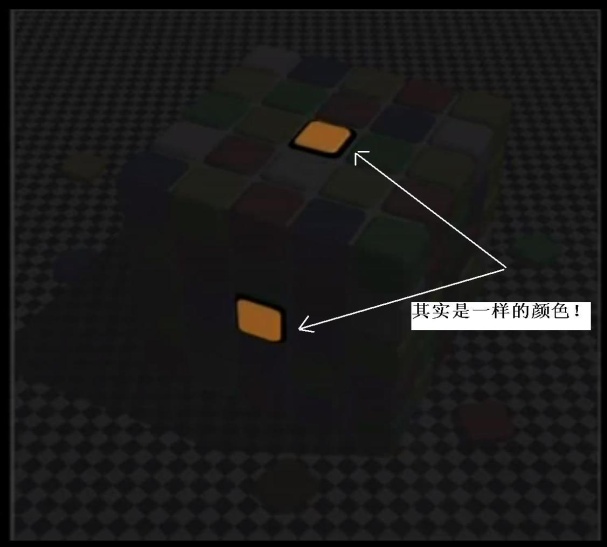 有兴趣的朋友可以去看看整个视频，他还有着其他一些欺骗眼睛的有趣实验。http://www.youtube.com/watch?v=dQsYtF3wnIs在艺术表现中，来源于自然，然而又超过自然的例子就更多了。用有限的色域也同样能表现出伟大的作品。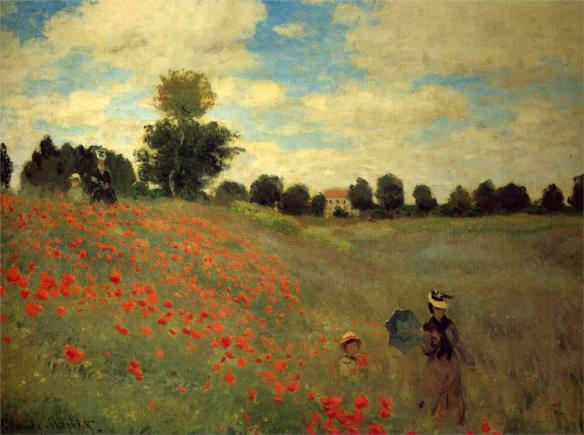 莫奈的《罂粟地》名画，这里用了饱和的，对比强烈的色彩让我们感觉到罂粟在微风中摇摆。电影中也常用特别的色调来渲染。比如深蓝色的调子常用于太空的科幻作品，惨绿的色调常用于恐怖片。这些都不是自然真实的颜色，但我们都能够欣赏。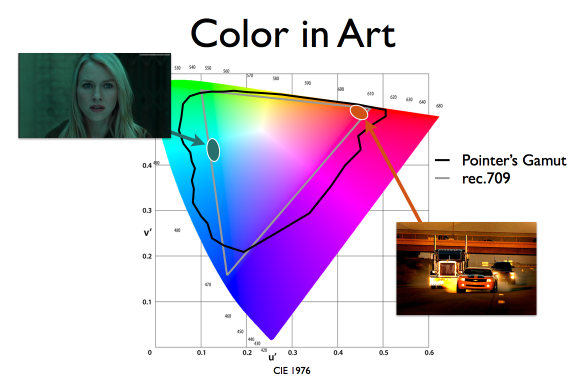 上图是电影午夜凶铃(美版) 和变形金刚的色调。“雨过天晴云破处,这般颜色做将来”，我们在屏幕上希望看到更丰富的颜色的愿望将随着科技的进步，光源技术的发展逐步实现。ITU(国际电信联盟)已就未来的超高清晰度电视（UHDTV）定义了CIE2020标准。从下图关于REC未来的广色域(REC2020)和现有的高清电视色域(REC 709)对比来看，REC2020有大得多的面积（还是三基色，更纯净了），我们可以看到更接近于人眼极限的色彩，看到更丰富的大自然美景或自然界难得一见的艳丽图景。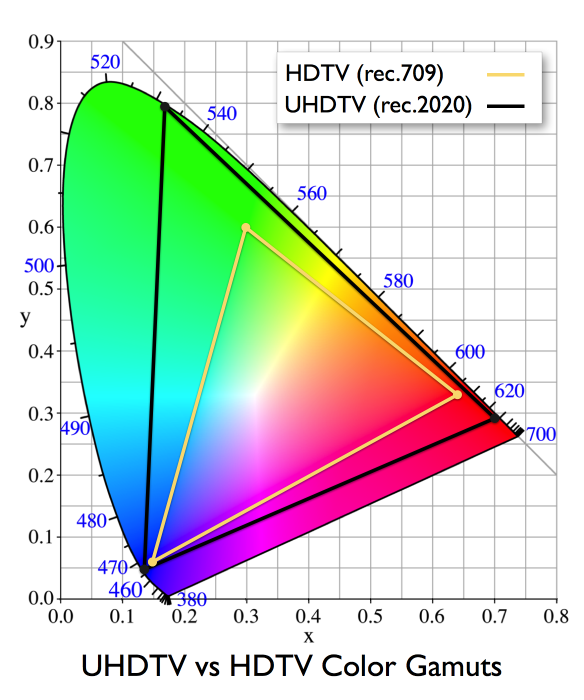 当然，这需要从摄影器材，编辑设备，电视机全面遵循REC2020才能实现，相信还会有很长的一段路要走。